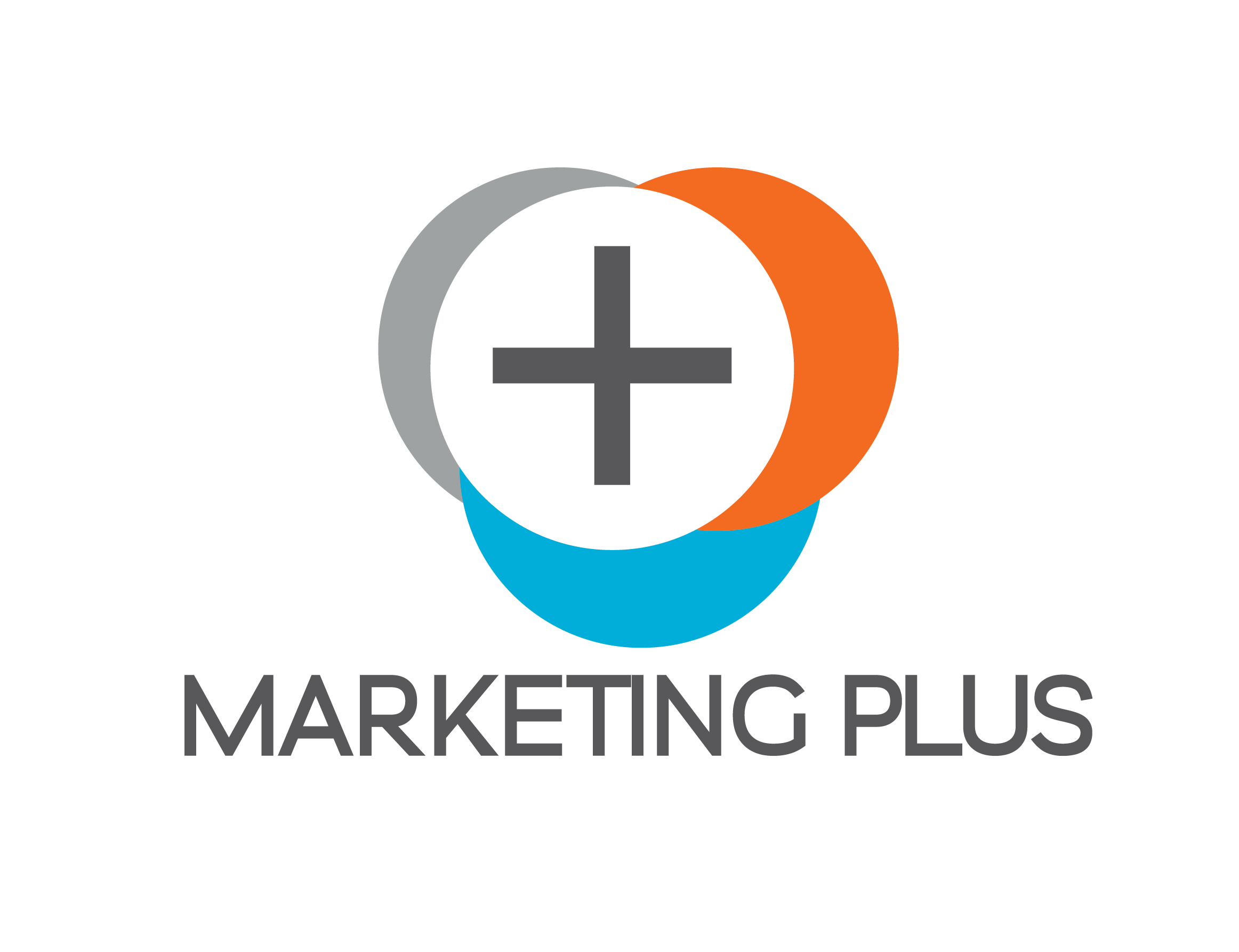 Marketing Plus Job DescriptionTitle				Social Media & PR Specialist Department		Account Services	Reports To		Accounts DirectorKey Responsibilities: Social Media & PR Specialist Creative, technical and PR writing, including media materials, directory listings, key messaging, blog posts, internal communications materials, press releases, newsletters and moreSocial media content development: identify news and other story angles; write engaging topics for editorial calendars and other social media efforts for clientsAssist with daily maintenance of social media pages, including Facebook, Twitter, Instagram, LinkedIn, YouTube, Snapchat, and more for multiple clients, ensuring brand consistency Build and maintain digital ad campaigns for client promotions from message development to graphic direction, buying space, and reportingSocial media monitoring and reporting: use third-party software and manual methods to monitor social media conversations on a variety of channels; create client reports based on monitoring findings, including using third-party social media monitoring software to do soConduct research for current trends, consumer habits, etc.Assist with special events as assignedProject coordination and client relations: interface with clients and participate in client meetings as needed; create timelines; collaborate with creatives, web developers, project managers and other associatesAssist with Marketing Plus external communications effortsProof all outgoing messaging, promotional material or copy before being released from officeKey Competencies:Flexible, stress-tolerance, team player, high drive and initiativePlanning and organization, time management, attention to detailCustomer service orientation, excellent verbal and written communication skillsResearch, continuous process improvement oriented, and lover of foodEducation/Experience Requirements:Bachelors in Marketing, Communications, or relevant field or 3 – 5 years work experience in Social Media / Public RelationsDisclaimerThe above statements are intended to describe the general nature and level of work being performed by people assigned to this classification. They are not to be construed, as an exhaustive list of all responsibilities, duties, and skills required of personnel so classified. All personnel may be required to perform duties outside of their normal responsibilities from time to time, as needed.